ПОСТАНОВЛЕНИЕО Порядке открытия, ведения и закрытия специальных избирательных счетов для формирования избирательных фондов кандидатов, избирательных объединений при проведении выборов народных депутатов Республики Саха (Якутия)В соответствии с пунктом 12 статьи 58 Федерального закона от 12 июня 2002 года №67-ФЗ "Об основных гарантиях избирательных прав и права на участие в референдуме граждан Российской Федерации" и статьями 26, 65 Закона Республики Саха (Якутия) от 18 октября 2007 года 497-З №1007-III "О выборах народных депутатов Республики Саха (Якутия)", Центральная избирательная комиссия Республики Саха (Якутия) постановляет:1. Утвердить согласованный с Отделением – Национальным банком по Республике Саха (Якутия) Дальневосточного главного управления Центрального банка Российской Федерации Порядок открытия, ведения и закрытия специальных избирательных счетов для формирования избирательных фондов кандидатов, избирательных объединений при проведении выборов народных депутатов Республики Саха (Якутия) в новой редакции.2. Признать утратившим силу постановление от 23 июля 2021 года №169/1-6 «Об утверждении Порядка открытия, ведения и закрытия специальных избирательных счетов для формирования избирательных фондов кандидатов, избирательных объединений при проведении выборов народных депутатов Республики Саха (Якутия)». 3. Разместить настоящее постановление на официальном сайте Центральной избирательной комиссии Республики Саха (Якутия) в информационно-телекоммуникационной сети «Интернет».Председатель Центральной избирательной комиссии Республики Саха (Якутия)				                 Е.Н. Федоров   СекретарьЦентральной избирательной комиссии Республики Саха (Якутия)					    А.Г. СамойловаПОРЯДОКоткрытия, ведения и закрытия специальных избирательных счетовдля формирования избирательных фондовкандидатов, избирательных объединений при проведениивыборов народных депутатов Республики Саха (Якутия)2023 г.В соответствии с пунктом 12 статьи 58 Федерального закона от 12 июня 2002 года N 67-ФЗ "Об основных гарантиях избирательных прав и права на участие в референдуме граждан Российской Федерации" (далее - Федеральный закон), с частью 1 статьи 68 Закона Республики Саха (Якутия) от 18 июня 2007 года 497-З N 1007-III "О выборах народных депутатов Республики Саха (Якутия)» (далее - Закон Республики Саха (Якутия)) Центральная избирательная комиссия Республики Саха (Якутия) (далее - Комиссия) по согласованию с территориальным учреждением Центрального банка Российской Федерации по Республике Саха (Якутия) устанавливает настоящий Порядок открытия, ведения и закрытия специальных избирательных счетов для формирования избирательных фондов кандидатов, избирательных объединений при проведении выборов народных депутатов Республики Саха (Якутия) (далее – Порядок).Открытие, ведение и закрытие специальных избирательных счетов для формирования избирательных фондов кандидатов, избирательных объединений при проведении выборов народных депутатов Республики Саха (Якутия) осуществляются в соответствии с Законом Республики Саха (Якутия), нормативными актами Центрального банка Российской Федерации и Порядком.1. Открытие специального избирательного счета1.1. Кандидат, выдвинутый по одномандатному избирательному округу, обязан открыть специальный избирательный счет для формирования своего избирательного фонда после письменного уведомления соответствующей окружной избирательной комиссии (далее – окружная комиссия) о своем выдвижении (самовыдвижении). Кандидат может в установленном порядке поручить открыть специальный избирательный счет своему уполномоченному представителю по финансовым вопросам, зарегистрированному соответствующей окружной избирательной комиссией, и представить ему право распоряжаться средствами, находящимися на указанном счете. 1.2. В случае, если кандидат, выдвинутый по одномандатному избирательному округу, одновременно выдвинут на других выборах, проводящихся на территории этого одномандатного избирательного округа либо на территории, которая включает в себя территорию этого одномандатного избирательного округа, обязан открыть специальный избирательный	счет после письменного уведомления соответствующей избирательной комиссии о своем выдвижении одновременно в нескольких избирательных округах на разных выборах.1.3. Избирательное объединение, выдвинувшее республиканский список кандидатов, обязано открыть специальный избирательный счет для формирования своего избирательного фонда после получения им заверенной Центральной избирательной комиссией Республики Саха (Якутия) (далее – Комиссия) копии республиканского списка кандидатов одновременно с регистрацией уполномоченных представителей избирательного объединения по финансовым вопросам.1.4. Специальный избирательный счет для формирования избирательного фонда открывается в филиале публичного акционерного общества «Сбербанк России» (далее – Филиал Сбербанка), а при его отсутствии - в других кредитных организациях по согласованию с соответствующей избирательной комиссией, расположенных на территории избирательного округа.1.5. Договор специального избирательного счета кандидата, избирательного объединения оформляется в соответствии с правилами кредитной организации.1.6. Кандидат, избирательное объединение вправе открыть только один специальный избирательный счет. Открытие специального избирательного счета осуществляется незамедлительно по представлению кандидатом либо его уполномоченным представителем по финансовым вопросам, уполномоченным представителем избирательного объединения по финансовым вопросам в филиал Сбербанка следующих документов:1.6.1. Для кандидата:документа (разрешения) об открытии специального избирательного счета, в котором указываются фамилия, имя и отчество кандидата, реквизиты и адрес филиала Сбербанка, а также идентификационный номер налогоплательщика (ИНН) кандидата, указанный им в заявлении баллотироваться. Комиссия обязана в течение трех дней после приема документов, представленных для выдвижения, выдать кандидату разрешение на открытие специального избирательного счета, подписанное уполномоченным лицом окружной комиссии по форме утвержденной приложением №1 к настоящему Порядку;карточка с образцами подписей, оформленная в порядке, установленном нормативным актом Центрального банка Российской Федерации (в случае необходимости ее представления в соответствии с правилами кредитной организации об открытии специального избирательного счета);решения окружной комиссии о регистрации уполномоченного представителя по финансовым вопросам кандидата (при наличии).1.6.2. Для избирательного объединения: документа (разрешения), выдаваемого Комиссией об открытии специального избирательного счета, в котором указываются наименование, основной государственный регистрационный номер (ОГРН), идентификационный номер налогоплательщика (ИНН), код причины постановки на учет (КПП) избирательного объединения, реквизиты и адрес филиала Сбербанка, подписанное уполномоченным лицом Комиссии по форме утвержденной приложением №1 к настоящему Порядку;решения Комиссии о регистрации уполномоченного представителя по финансовым вопросам избирательного объединения;карточка с образцами подписей и печати, оформленная в порядке, установленном нормативным актом Центрального банка Российской Федерации (в случае необходимости ее представления в соответствии с правилами кредитной организации об открытии специального избирательного счета).Указанные документы в филиал Сбербанка представляются при предъявлении кандидатом либо его уполномоченным представителем по финансовым вопросам, уполномоченным представителем по финансовым вопросам избирательного объединения:паспорта гражданина Российской Федерации либо документа, заменяющего паспорт гражданина;нотариально удостоверенной на имя уполномоченного представителя по финансовым вопросам, подтверждающей его полномочия, для обозрения и самостоятельного изготовления кредитной организацией копии указанного документа. 1.7. Документы, представленные в филиал Сбербанка кандидатом, либо его уполномоченным представителем по финансовым вопросам, уполномоченным представителем по финансовым вопросам избирательного объединения для открытия специального избирательного счета, помещаются в юридическое дело и хранятся банком в течение всего срока действия договора специального избирательного счета.1.8. Кандидат либо его уполномоченный представитель по финансовым вопросам, уполномоченный представитель по финансовым вопросам избирательного объединения соответственно в окружную избирательную комиссию, Комиссию представляют по установленной Порядком форме (приложение №2) реквизиты специального избирательного счета. 1.9. Плата за услуги банка по открытию специального избирательного счета и проведению операций по этому счету не взимается. За пользование денежными средствами, находящимися на специальном избирательном счете, проценты банком не уплачиваются. 1.10. Все денежные средства зачисляются на специальный избирательный счет в валюте Российской Федерации.2. Ведение специального избирательного счета2.1. Право распоряжаться средствами избирательного фонда принадлежит создавшему этот фонд кандидату, а также уполномоченному представителю по финансовым вопросам кандидата, действующему от имени кандидата на основании нотариально удостоверенной доверенности, уполномоченному представителю по финансовым вопросам избирательного объединения.2.2. Платежное поручение на перечисление денежных средств, внесенного гражданином на специальный избирательный счет, заполняется кредитной организацией в соответствии с требованиями нормативных актов Центрального банка Российской Федерации, регулирующих порядок осуществления безналичных расчетов.2.3. Собственные средства кандидата - это денежные средства, находящиеся в собственности у являющегося кандидатом физического лица. Собственные средства кандидата в избирательный фонд вносятся в кредитную организацию лично кандидатом либо уполномоченным представителем кандидата по финансовым вопросам из собственных средств кандидата при предъявлении паспорта гражданина Российской Федерации или документа, заменяющего паспорт гражданина. При внесении (перечислении) собственных средств кандидат в платежном документе указывает следующие сведения: фамилию, имя и отчество; в реквизите «Назначение платежа» - слова «Собственные средства». При внесении (перечислении) собственных средств кандидата уполномоченным представителем кандидата по финансовым вопросам в платежном документе указываются следующие сведения: фамилия, имя и отчество уполномоченного представителя кандидата по финансовым вопросам; в реквизите «Назначение платежа» - слова «Собственные средства».Собственные средства избирательного объединения – это денежные средства самого избирательного объединения, находящиеся на расчетном счете политической партии, регионального отделения политической партии. Собственные средства избирательного объединения в избирательный фонд вносятся в безналичном порядке путем перечисления (перевода) денежных средств на специальный избирательный счет. При перечислении собственных средств в платежном документе в реквизите «Назначение платежа» указываются слова «Собственные средства избирательного объединения».2.4. Добровольным пожертвованием признается: для гражданина - безвозмездное внесение (перечисление) собственных денежных средств на специальный избирательный счет; для юридического лица - безвозмездное перечисление денежных средств со своего расчетного счета на специальный избирательный счет. Добровольные пожертвования граждан и юридических лиц перечисляются (зачисляются) на специальный избирательный счет кредитными организациями по распоряжению гражданина, в том числе без открытия банковского счета, не позднее следующего операционного дня после получения соответствующего платежного документа. При этом общий срок осуществления безналичного платежа не должен превышать два операционных дня в пределах Республики Саха (Якутия) и пять операционных дня в пределах Российской Федерации.2.5. Добровольное пожертвование гражданина Российской Федерации в избирательный фонд вносится им лично на специальный избирательный счет через кредитную организацию из собственных средств по предъявлении паспорта или документа, заменяющего паспорт гражданина. При внесении (перечислении) добровольного пожертвования гражданин в платежном документе указывает следующие сведения о себе: фамилию, имя, отчество; в реквизите «Назначение платежа» - слова «Добровольное пожертвование» («Пожертвование»), дату рождения, адрес места жительства, серию и номер паспорта или документа, заменяющего паспорт гражданина, сведения о гражданстве.2.6 Добровольное пожертвование юридического лица в избирательный фонд осуществляется в безналичном порядке путем перечисления средств на специальный избирательный счет. При внесении (перечислении) добровольного пожертвования юридическим лицом в платежном поручении указываются: наименование; банковские реквизиты юридического лица; идентификационный номер налогоплательщика; в реквизите «Назначение платежа» - слова «Добровольное пожертвование» («Пожертвование»), дата регистрации юридического лица, отметка об отсутствии ограничений, предусмотренных частью 7 статьи 64 Закона Республики Саха (Якутия) от 18 июня 2007 года 497-З N 1007-III «О выборах народных депутатов Республики Саха (Якутия)».В качестве отметки об отсутствии ограничений используется следующая запись: «Ограничения, предусмотренные частью 7 статьи 64 Закона Республики Саха (Якутия) от 18 июня 2007 года 497-З N 1007-III «О выборах народных депутатов Республики Саха (Якутия)», отсутствуют».При составлении платежного документа в реквизите «Назначение платежа» рекомендуются следующие сокращения: пожертвование – пожертв.; паспорт гражданина Российской Федерации – ПР.; удостоверение личности – У.; военный билет – Вб.; сведения о гражданстве Российской Федерации – Россия; физическое лицо, включенное в реестр иностранных агентов – реестр иноагентов; отметка «Ограничения, предусмотренные частью 7 статьи 64 Закона Республики Саха (Якутия) от 18 июня 2007 года 497-З N 1007-III «О выборах народных депутатов Республики Саха (Якутия)», отсутствуют» - отс. огр.; даты могут указываться в формате «ДД.ММ.ГГГГ». 2.7. Филиал Сбербанка по требованию окружной комиссии, Комиссии, кандидата либо его уполномоченного представителя по финансовым вопросам, уполномоченного представителя по финансовым вопросам избирательного объединения обязан периодически предоставлять им информацию о поступлении и расходовании средств, находящихся на специальном избирательном счете с использованием автоматизированной системы дистанционного банковского обслуживания (далее система ДБО). Сведения представляются ежедневно по рабочим дням за весь предыдущий операционный день.В случае отсутствия системы ДБО либо возникновения проблем с передачей данных указанные сведения представляются в машиночитаемом виде или на бумажном носителе не реже одного раза в неделю, а менее чем за 10 дней до дня (первого дня) голосования - не реже одного раза в три операционных дня по формам, установленной настоящим Порядком (приложение №2, №3).Положение о представлении этих сведений включается в договор.2.8. Филиалы Сбербанка по представлению Комиссии, а по соответствующему избирательному фонду также по требованию кандидата либо его уполномоченного представителя по финансовым вопросам обязаны в трехдневный срок, а за три дня до дня (первого дня) голосования -  в день обращения (немедленно) представить заверенные копии первичных финансовых документов, подтверждающих поступление средств на специальный избирательный счет и расходование этих средств.2.9. В течение 30 дней со дня официального опубликования решения о назначении выборов народных депутатов Республики Саха (Якутия), комиссия направляют в адрес филиала Сбербанка, в котором открыты специальные избирательные счета кандидатов, избирательных объединений сведения о реквизитах счета для перечисления (перевода) в доход государственного бюджета Республики Саха (Якутия) пожертвований, внесенных анонимными жертвователями, и остатка неизрасходованных средств избирательных фондов, которые не могут быть перечислены (переведены) жертвователям (с учетом расходов на пересылку).3. Закрытие специального избирательного счета3.1. Все финансовые операции по специальному избирательному счету, за исключением возврата в избирательный фонд неизрасходованных средств и зачисления на указанный счет средств, перечисленных до дня (первого дня) голосования, прекращаются в день (первый день) голосования. Все финансовые операции по специальным избирательным счетам кандидатов, избирательных объединений, которые не представили в установленном настоящим законом порядке в соответствующую избирательную комиссию документы, необходимые для регистрации, либо получили отказ в регистрации, либо отозвали свое заявление о согласии баллотироваться, либо сняли свою кандидатуру, либо были отозваны избирательным объединением, либо отозвали республиканский список кандидатов, либо в отношении которых было принято решение об отмене или аннулировании регистрации, прекращаются филиалами Сбербанка по указанию соответствующей избирательной комиссии.3.2. На основании ходатайства кандидата, избирательного объединения соответственно окружная избирательная комиссия, Комиссия могут продлить срок проведения финансовых операций:1) кандидату, избирательному объединению - по оплате работ (услуг, товаров), выполненных (оказанных, приобретенных) до даты отказа ему в регистрации, отзыва кандидатом своего заявления о согласии баллотироваться, отзыва кандидата избирательным объединением, отзыва избирательным объединением республиканского списка кандидатов, до установленного Законом Республики Саха (Якутия) срока представления подписных листов и иных документов для регистрации соответственно;2) зарегистрированному кандидату, снявшему свою кандидатуру, отозванному избирательным объединением, избирательному объединению, отозвавшему зарегистрированный республиканский список кандидатов, зарегистрированному кандидату, регистрация которого была аннулирована или отменена, избирательному объединению, регистрация республиканского списка которого была аннулирована или отменена, - по оплате работ (услуг, товаров), выполненных (оказанных, приобретенных) до даты принятия решения об аннулировании или отмене регистрации, снятия кандидатуры, отзыва зарегистрированного кандидата, республиканского списка кандидатов соответственно;3) иным зарегистрированным кандидатам, избирательным объединениям - по оплате работ (услуг, товаров), выполненных (оказанных, приобретенных) до дня голосования.3.3. Все финансовые операции по специальному избирательному счету, за исключением возврата в избирательный фонд неизрасходованных средств и зачисления на указанный счет средств, перечисленных до дня (первого дня) голосования, прекращаются в день (первый день) голосования.3.3. До представления итогового финансового отчета кандидат обязан возвратить неизрасходованные денежные средства избирательного фонда гражданам и юридическим лицам, осуществившим добровольные пожертвования в его избирательный фонд, пропорционально вложенным ими средствам за вычетом расходов на пересылку.3.4. Специальный избирательный счет закрывается кандидатом, избирательным объединением до дня  представления итогового финансового отчета кандидатом.3.5. Филиал Сбербанка при закрытии специального избирательного счета выдает кандидату (гражданину, являвшемуся кандидатом) либо его уполномоченному представителю по финансовым вопросам, уполномоченному представителю по финансовым вопросам избирательного объединения заверенный документ о закрытии соответствующего счета.В случае если на специальном избирательном счете имеется неизрасходованный остаток денежных средств, то филиал Сбербанка выдает заверенный документ об остатке денежных средств на этом счете.3.6. По истечении 60 дней со дня (последнего дня) голосования филиал Сбербанка обязан по письменному указанию Центральной избирательной комиссии Республики Саха (Якутия) перечислить оставшиеся на специальном избирательном счете кандидата, избирательного объединения средства в доход государственного бюджета Республики Саха (Якутия) и закрыть этот счет.Приложение №1к Порядку открытия, веденияи закрытия специальных избирательныхсчетов для формированияизбирательных фондов кандидатов, избирательных объединений, при проведении выборов народных депутатов Республики Саха (Якутия)Форма № 1РАЗРЕШЕНИЕна открытие специального избирательного счета избирательного фонда кандидата/избирательного объединения____________________________________________________________________________(нужное подчеркнуть)В соответствии со статьей 65 Закона Республики Саха (Якутия) от 18 июня 2007 года 497-З N 1007-III «О выборах народных депутатов Республики Саха (Якутия)» ______________________________________________________ разрешает:(наименование избирательной комиссии)__________________________________________________________________________,(фамилия, имя, отчество и идентификационный номер налогоплательщика (ИНН) кандидата/наименование избирательного объединения, идентификационный номер налогоплательщика, код причины постановки на учет и основной государственный регистрационный номер (ИНН, КПП, ОГРН))открыть специальный избирательный счет для формирования избирательного фонда кандидата/избирательного объединения в филиале Якутского отделения №8603 ПАО «Сбербанк России» по адресу:___________________________________________________________________________                                наименование и адрес филиала Сбербанка России)ПредседательЦентральной избирательной комиссии Республики Саха (Якутия)/Председатель Окружной избирательной комиссии                 МП          _____________________________                                                                                                              (подпись, дата, инициалы, фамилия)Приложение №2к Порядку открытия, веденияи закрытия специальных избирательныхсчетов для формированияизбирательных фондов кандидатов, избирательных объединений, при проведении выборов народных депутатов Республики Саха (Якутия) Форма № 2В Центральную избирательную комиссию Республики Саха (Якутия)/В Окружную избирательную комиссию                 О реквизитах специального избирательного счета в филиале Сбербанка России__________________Кандидат/ избирательное объединение______________________________________ __________________________________________________________________________,                     (фамилия, имя и отчество кандидата, наименование избирательного объединения)сообщает о том, что для проведения избирательной кампании по выборам народных депутатов Республики Саха (Якутия)  "_______"  _____________________  20____  года открыт  специальный избирательный счет:___________________________________________________________________________                                           (номер специального избирательного счета,___________________________________________________________________________                                наименование и адрес филиала Сбербанка России)Кандидат/ уполномоченный представитель                 МП          _____________________________                                                                                                              (подпись, дата, инициалы, фамилия)Приложение №3к Порядку открытия, веденияи закрытия специальных избирательныхсчетов для формированияизбирательных фондов кандидатов, избирательных объединений, при проведении выборов народных депутатов Республики Саха (Якутия) Форма № 3СВЕДЕНИЯо поступлении средств на специальный избирательный счет  избирательного фонда кандидата/избирательного объединения и расходовании средствА. Поступило средств в избирательный фонд По состоянию на «___»______________ 20___ годаВходящий остаток: _______________________________________________________________                                                                                  (сумма прописью)Всего:   _________________________________________________________________________                                                      Б. Израсходовано средств из избирательного фондаПо состоянию на «__»______________ 20___ годаВсего:   _________________________________________________________________________                                                      Сведения о поступлении и расходовании денежных средств представляются за один и тот же период времени на бумажном носителе или в машиночитаемом виде.СОДЕРЖАНИЕЦЕНТРАЛЬНАЯ ИЗБИРАТЕЛЬНАЯКОМИССИЯ РЕСПУБЛИКИ САХА (ЯКУТИЯ)(ЦЕНТРИЗБИРКОМ РС(Я)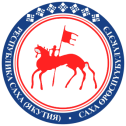 САХА ӨРӨСПҮҮБҮЛҮКЭТИНКИИН БЫЫБАРДЫЫР КОМИССИЯТА(ЦЕНТРИЗБИРКОМ РС(Я)г. ЯкутскСОГЛАСОВАНИ.О. УправляющимОтделением – Национального банкапо Республике Саха (Якутия)Дальневосточного главного управленияЦентрального банкаРоссийской Федерации                         ____________И.Г. Назаров«26» мая 2023 г. УТВЕРЖДЕНПостановлениемЦентральной избирательной комиссииРеспублики Саха (Якутия)№  № 15/9-7  от   01.06.2023 г.(фамилия, инициалы кандидата/наименование избирательного объединения)(наименование отделения Сбербанкалибо другой кредитной организации)(реквизиты специального избирательного счета)Поступило средств за периодс «      »                         20      г. по «      »                      20      г.                                                                             (сумма прописью)                                                                             (сумма прописью)                                                                             (сумма прописью)                                                                             (сумма прописью)                                                                             (сумма прописью)                                                                             (сумма прописью)                                                                             (сумма прописью)                                                                             (сумма прописью)                                                                             (сумма прописью)                                                                             (сумма прописью)                                                                             (сумма прописью)                                                                             (сумма прописью)                                                                             (сумма прописью)в том числе:в том числе:в том числе:в том числе:в том числе:в том числе:в том числе:в том числе:в том числе:в том числе:в том числе:в том числе:в том числе:Датазачисления
средств 
на счетИсточник поступления
средствРеквизиты,    
идентифицирующие организацию или лицо, 
осуществив-шее 
перечисление  
средствРеквизиты,    
идентифицирующие организацию или лицо, 
осуществив-шее 
перечисление  
средствРеквизиты,    
идентифицирующие организацию или лицо, 
осуществив-шее 
перечисление  
средствРеквизиты,    
идентифицирующие организацию или лицо, 
осуществив-шее 
перечисление  
средствСумма в 
рубляхСумма в 
рубляхВидыпоступленийДокумент, 
подтверж- 
дающий    
поступление       
средствДокумент, 
подтверж- 
дающий    
поступление       
средств12333344566Руководитель  ________________Руководитель  ________________Руководитель  ________________Руководитель  ________________Руководитель  ________________Руководитель  ________________                филиала Сбербанка России №____                 филиала Сбербанка России №____                 филиала Сбербанка России №____                 филиала Сбербанка России №____                 филиала Сбербанка России №____                 филиала Сбербанка России №____           (подпись, дата, инициалы, фамилия)          (подпись, дата, инициалы, фамилия)          (подпись, дата, инициалы, фамилия)          (подпись, дата, инициалы, фамилия)          (подпись, дата, инициалы, фамилия)                МП                МП                МП                МП                МП                МП(фамилия, инициалы кандидата/наименование избирательного объединения)(фамилия, инициалы кандидата/наименование избирательного объединения)(наименование отделения Сбербанка(наименование отделения Сбербанкалибо другой кредитной организации)либо другой кредитной организации)(реквизиты специального избирательного счета)(реквизиты специального избирательного счета)Израсходовано за периодИзрасходовано за периодс «      »                         20      г. по «      »                      20      г.с «      »                         20      г. по «      »                      20      г.                                                                             (сумма прописью)                                                                             (сумма прописью)                                                                             (сумма прописью)                                                                             (сумма прописью)                                                                             (сумма прописью)                                                                             (сумма прописью)                                                                             (сумма прописью)                                                                             (сумма прописью)                                                                             (сумма прописью)                                                                             (сумма прописью)                                                                             (сумма прописью)                                                                             (сумма прописью)                                                                             (сумма прописью)в том числе:в том числе:в том числе:в том числе:в том числе:в том числе:в том числе:в том числе:в том числе:в том числе:в том числе:в том числе:в том числе:Датаснятия средств 
со счетаКому перечислены средстваКому перечислены средстваКому перечислены средстваСумма в 
рубляхВидырасходовВидырасходовВидырасходовДокумент, 
подтверж- 
дающий    
расходОснования для снятия денежных средствОснования для снятия денежных средств12223444566                Руководитель  _________________                Руководитель  _________________                Руководитель  _________________                Руководитель  _________________                Руководитель  _________________                филиала Сбербанка России №____                МП                филиала Сбербанка России №____                МП                филиала Сбербанка России №____                МП                филиала Сбербанка России №____                МП                филиала Сбербанка России №____                МП          (подпись, дата, инициалы, фамилия)          (подпись, дата, инициалы, фамилия)          (подпись, дата, инициалы, фамилия)          (подпись, дата, инициалы, фамилия)1.Открытие специального избирательного счета                                                                                              22.Ведение специального избирательного счета53.Закрытие специального избирательного счета8Приложение 1________________________________________________11Приложение 2________________________________________________12Приложение 3________________________________________________13